Муниципальное дошкольное образовательное бюджетное учреждение«Детский сад № 10 Лесозаводского городского округа»ПАСПОРТ СТАРШЕЙ «В» ГРУППЫ                                                      Воспитатели:                                                            Черкашина И.Н                                                          Токмакова Н.ВЛесозаводск 2021Возрастные образовательные нагрузки в старшей  группеЦЕЛИ И ЗАДАЧИЦелью программы является всестороннее развитие личности ребенка, готовой к социальной адаптации в современном обществе, с учетом его физического и психического развития, а также индивидуальных возможностей, способностей и интересов.Данная цель конкретизируется в системе задач:охрана жизни и укрепление здоровья детей;обеспечение своевременного развития ребенка по всем направлениям реализации основной общеобразовательной программы;осуществление своевременной диагностики и коррекции развития ребенка;приобщение детей к общечеловеческим ценностям;взаимодействие с семьей для обеспечения полноценного развития личности.Учебно– методический комплекс,используемый в старшей  группе в 2021-2022 учебном годуОбразовательная программа Муниципального дошкольного бюджетного учреждения « Детский сад № 10 Лесозаводского городского округа».Комплексные занятия по программе «От рождения до школы» под редакцией Н.Е. Вераксы, Т.С. Комаровой, М.А. ВасильевойФизическая культура в детском саду. Для занятий с детьми 5-6 лет. Л.И. ПензулаеваВозрастные и психофизические особенности детей старшего дошкольного возрастаПереход в старшую группу связан с изменением психологической позиции детей: они впервые начинают ощущать себя самыми старшими среди других детей в детском саду. Воспитатель помогает дошкольникам понять это новое положение. Он поддерживает в детях ощущение «взрослости» и на его основе вызывает у них стремление к решению новых, более сложных задач познания, общения, деятельности.Мы можем научить малышей тому, что умеем;	Мы - помощники воспитателя;Мы хотим узнать новое и многому научиться;Мы готовимся к школе, - такие мотивы охотно принимаются старшими дошкольниками и направляют их активность.Опираясь на характерную для старших дошкольников потребность в самоутверждении и признании их возможностей со стороны взрослых, взрослый должен обеспечивать условия для развития детской самостоятельности, инициативы, творчества. Он постоянно должен создавать ситуации, побуждающие детей активно применять свои знания и умения, ставить перед ними все более сложные задачи, развивать волю, поддерживать желание преодолевать трудности, доводить начатое дело до конца, нацеливать на поиск новых, творческих решений.Взрослому следует придерживаться следующих правил. Не нужно при первых же затруднениях спешить на помощь ребенку, полезнее побуждать его к самостоятельному решению; если же без помощи не обойтись, вначале эта помощь должна быть минимальной: лучше дать совет, подтолкнуть к решению наводящими вопросами, активизировать имеющийся у ребенка прошлый опыт. Важно предоставлять детям возможность самостоятельного решения поставленных задач, нацеливать их на поиск нескольких вариантов решения одной задачи, поддерживать детскую инициативу и творчество, показывать детям рост их достижений, вызывать у них чувство радости и гордости от успешных самостоятельных действий.Развитию самостоятельности способствует освоение детьми умений поставить цель (или принять ее от взрослого), обдумать путь к ее достижению, осуществить свой замысел, оценить полученный результат с позиции цели. Задача развития данных умений ставится воспитателем широко, в разных видах деятельности. При этом воспитатель пользуется средствами, помогающими дошкольникам планомерно осуществлять замысел: опорными схемами, моделями, пооперационными картами.Высшей формой самостоятельности детей является творчество. Задача взрослого - развивать интерес к творчеству. Именно в увлекательной творческой деятельности перед дошкольником возникает проблема самостоятельного определения замысла, способов и формы его воплощения. Старшие дошкольники с удовольствием откликаются на предложение поставить спектакль по мотивам знакомых сказок, подготовить концерт для малышей или придумать и записать в «волшебную книгу» различные истории, а затем оформить обложку и иллюстрации. Такие самодельные книги становятся предметом любви и гордости детей. Вместе с воспитателем они перечитывают свои сочинения, обсуждают их, придумывают новые продолжения историй.Серьезное внимание нужно уделять развитию познавательной активности и интересов старших дошкольников. Этому должна способствовать вся атмосфера жизни детей. Обязательным элементом образа жизни старших дошкольников является участие в разрешении проблемных ситуаций, в проведении элементарных опытов (с водой, снегом, воздухом, магнитами, увеличительными стеклами и пр.), в развивающих играх, головоломках, в изготовлении игрушек-самоделок, простейших механизмов и моделей.Особо подчеркивается роль книги как источника новых знаний. Нужно показывать детям, как из книги можно получить ответы на самые интересные и сложные вопросы. В «трудных» случаях воспитатель специально обращается к книгам, вместе с детьми находит в книгах решение проблем. Хорошо иллюстрированная книга становится источником новых интересов дошкольников и пробуждает в них стремление к овладению чтением.Предметом особого внимания является социально-нравственное развитие детей, становление их взаимоотношений с окружающими. Важно помочь каждому ребенку занять благоприятную для его развития позицию в коллективе сверстников: найти друзей, объединить детей на основе общности игровых интересов или склонностей к определенной деятельности (рисованию, ручному труду, уходу за животными).Своим поведением взрослый должен показывать примеры доброго, заботливого отношения к людям, побуждать ребенка замечать состояние сверстника (обижен, огорчен, скучает) и проявлять сочувствие, готовность помочь. Нужно привлекать внимание детей к признакам выражения эмоций в мимике, пантомимике, действиях, интонации голоса. Воспитатель специально создает в группе ситуации гуманистической направленности, побуждающие детей к проявлению заботы, внимания, помощи. Это обогащает нравственный опыт детей.Старшие дошкольники способны освоить правила культуры поведения и общения. Им становятся понятны мотивы выполнения правил. Поддерживая положительные действия и поступки, взрослый опирается на развивающееся в ребенке чувство самоуважения и его растущую самостоятельность.Характерной особенностью старших дошкольников является появление интереса к проблемам, выходящим за рамки детского сада и личного опыта. Дети интересуются событиями прошлого и будущего, жизнью разных народов, животным и растительным миром разных стран. Обсуждая с детьми эти проблемы, педагог стремится воспитать детей в духе миролюбия, уважения ко всему живому на земле. Он показывает детям, как их добрые поступки делают жизнь лучше и красивей.Старшие дошкольники начинают проявлять интерес к будущему школьному обучению. Перспектива школьного обучения создает особый настрой в группах старших дошкольников. Интерес детей к школе развивается естественным путем в общении с воспитателем, через встречи с учителем, совместные дела со школьниками, посещение школы, сюжетно-ролевые игры на школьную тему. Главное - связать развивающийся интерес детей к новой социальной позиции («Хочу стать школьником») с ощущением роста их достижений, с потребностью познания и освоения нового.Организованное обучение старших дошкольников включает занятия познавательного цикла: по природоведению и математике, по развитию речи, художественно-продуктивной деятельности и музыкально-ритмических способностей. В самостоятельной деятельности создаются возможности для расширения, углубления и широкого вариативного применения детьми содержания, освоенного на занятиях.Условием полноценного развития старших дошкольников является содержательное общение со сверстниками и взрослыми.Все больший интерес ребенка 5-6-ти лет направляется на сферу взаимоотношений между людьми. Оценки взрослого подвергаются критическому анализу и сравнению со своими собственными. Под воздействием этих оценок представления ребенка об Я-реальном и Я-идеальном дифференцируются более четко.К этому периоду жизни у ребенка накапливается достаточно большой багаж знаний, который продолжает интенсивно пополняться. Ребенок стремится поделиться своими знаниями и впечатлениями со сверстниками, что способствует появлению познавательной мотивации в общении. С другой стороны, широкий кругозор ребенка может являться фактором, позитивно влияющим на его успешность среди сверстников.Происходит дальнейшее развитие познавательной сферы личности ребенка-дошкольника.Развитие произвольности и волевых качеств позволяют ребенку целенаправленно преодолевать определенные трудности, специфичные для дошкольника. Также развивается соподчинение мотивов (например, ребенок может отказаться от шумной игры во время отдыха взрослых).Появляется интерес к арифметике и чтению. Основываясь на умении представлять что-либо, ребенок может решать простые геометрические задачи.Ребенок уже может запомнить что-либо целенаправленно.Кроме коммуникативной развивается планирующая функция речи, т. е. ребенок учится последовательно и логически выстраивать свои действия, рассказывать об этом.Развивается само инструктирование, которое помогает ребенку заранее организовать свое внимание на предстоящей деятельности.Старший дошкольник способен различать весь спектр человеческих эмоций, у него появляются устойчивые чувства и отношения. Формируются «высшие чувства»: интеллектуальные, моральные, эстетические.К интеллектуальным чувствам можно отнести:- любопытство;- любознательность;- чувство юмора;- удивление.К эстетическим чувствам можно отнести:- чувство прекрасного;- чувство героического.К моральным чувствам можно отнести:- чувство гордости;- чувство стыда;- чувство дружбы.Ha фоне эмоциональной зависимости от оценок взрослого у ребенка развивается притязание на признание, выраженное в стремлении получить одобрение и похвалу, подтвердить свою значимость.Достаточно часто в этом возрасте у детей появляется такая черта, как лживость, т. е. целенаправленное искажение истины. Развитию этой черты способствует нарушение детско-родительских отношений, когда близкий взрослый чрезмерной строгостью или негативным отношением блокирует развитие у ребенка позитивного самоощущения, уверенности в своих силах. И чтобы не потерять доверия взрослого, а часто и оградить себя от нападок, ребенок начинает придумывать оправдания своим оплошностям, перекладывать вину на других.Нравственное развитие старшего дошкольника во многом зависит от степени участия в нем взрослого, так как именно в общении со взрослым ребенок узнает, осмысливает и интерпретирует нравственные нормы и правила. У ребенка необходимо формировать привычку нравственного поведения. Этому способствует создание проблемных ситуаций и включение в них детей в процессе повседневной жизни.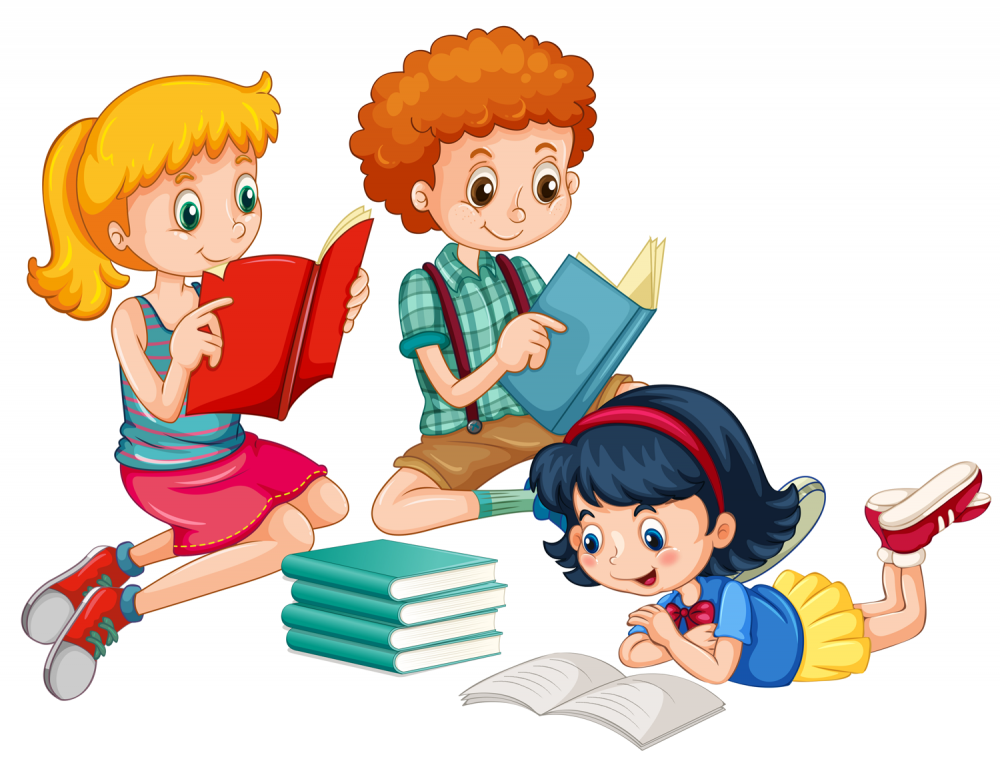 РЕЖИМ ЖИЗНИ ДЕТЕЙ СТАРШЕЙ ГРУППЕ В ДОШКОЛЬНОМ УЧРЕЖДЕНИИ:ПРИЕМНАЯЦель:  Формирование единого образовательного пространства с семьями воспитанников через организацию информационно-коммуникативной среды.Задачи: Установление взаимосвязи сада и семьи в вопросах обучения воспитания и обучения детей дошкольного возраста.Осуществление педагогического просвещения родителей в вопросах образовательной деятельности.Оказание консультационной помощи семье и обучение детей навыкам самообслуживания.Информирование о ходе образовательной деятельности и ее результатах. ОБЕСПЕЧЕНИЕ:Индивидуальные шкафчики для раздевания детей-25 шт;Скамейки-4 шт;Журнальный столик;Информационные стенды для родителей;Доктор Айболит;Меню;Информация для родителей:Стенд «Наше творчество» для демонстрации детских рисунков;Стенд «Наши поделки» для демонстрации детских поделок;Папки-передвижкиТУАЛЕТНАЯ КОМНАТАЦель: Формирование у детей культурно-гигиенических навыков и самостоятельности. Воспитание опрятности, привычки следить за своим внешним видомОБЕСПЕЧЕНИЕ:Унитаз-3 шт,Раковины-3 шт,Шкафчики секционные для полотенец-25 шт,Душ-поддон,Шкаф для хозяйственного инвентаря.                                      СПАЛЬНАЯ КОМНАТАЦель: Организация дневного отдыха детей в соответствии с режимом дня и постепенного подъемаОБЕСПЕЧЕНИЕ:Кровати-24 шт,Стол письменный,Стул для взрослого,Шкаф для методической литературы,Детское кресло -2 шт,Шкаф для одежды для взрослых,Набор массажных ковриков для ступней.                                    ГРУППОВАЯ КОМНАТАЦель: Обеспечение условий комфортного проживания детьми и приобщение к социализации в обществе с учетом всех принципов построения развивающей предметно - пространственной  среды.ОБЕСПЕЧЕНИЕ:Кухонный гарнитур,Стол обеденный для детей-6 шт,Стулья детские -27 шт,Детская стенка,Шкаф- стеллаж-2 шт,Доска демонстрационная магнитная,Шкаф детский –кухня,Шкаф детский Больничка,Шкаф детский Парикмахерская,Шкаф детский Магазин,Стол для воспитателя,Стул для взрослого,Кукольный домик.                                 ЦЕНТР БЫТОВОГО ТРУДАЦель: Приобщение к труду, развитие потребности помогать старшим, самостоятельности, приобретение навыков сервировки и уборки.ОБЕСПЕЧЕНИЕ:Фартуки,Косынки,Совок с веником,График дежурств в разных центрах.ЦЕНТР НАСТОЛЬНЫХ ИГРЦель: Развитие усидчивости, внимания, мышления, развитие других познавательных процессов за столом, приобретение навыков коммуникации приобретение навыков действовать по правилам.ОБЕСПЕЧЕНИЕШнуровки, Домино,Пазлы мелкие,Пазлы крупные,Мозаика,Колючки, Лото,Лего мелкое,Игра «Дженга» из деревянных кирпичиков.ЦЕНТР ДОРОЖНОГО ДВИЖЕНИЯЦель: Закрепление знаний о дорожных знаках, соблюдении правил умений уступать дорогу, играть дружно.ОБЕСПЕЧЕНИЕ:Наглядные картинки дорожных знаков,Светофор,Модели мелких машинок,Разметка дороги улицы,Форма полицейского,Машины по назначению.ЦЕНТР КОНСТРУИРОВАНИЯЦель: Развитие воображения конструктивных способностей, пространственного ориентирования, представлений о форме, величине, цвете, приобретение навыков работы со схемами и инструкциямиКонструктор пластмассовый- 4 набора,Автомобильная трасса.                                     ЦЕНТР СЮЖЕТНО-РОЛЕВЫХ ИГР                                                         КУХНЯЦель: Формирование ролевых действий, коммуникативных навыков в игре. Развитие подражательности и творческих способностей. Развитие нравственных ценностей осознания важности семьи, мирного взаимодействия, формирование навыков помощи на кухне. Воспитание доброжелательности, умения считаться с интересами и мнением партнеров по игре. Расширение словарного запаса детей.ОБЕСПЕЧЕНИЕ:Мебель Кухня с раковиной и полками,Наборы столовой посуды кружки, глубокие и мелкие тарелки, вилки, ложки, кастрюли, сковорода,Бытовая техника тостер, микроволновка, стиральная машинка,Телефон,Кукла повар.                                                    ПОЛИКЛИНИКАЦель: Формирование ролевых действий коммуникативных навыков в игре.Развитие подражательности и творческих способностей, формирование навыков ухода за больными, закрепление назначения медицинских инструментов, воспитание в детях внимательности, чуткости, сострадания, заботы. Расширение словарного запаса.ОБЕСПЕЧЕНИЕ:Кукла –доктор,Халат и шапочка доктора,Набор инструментов «Доктор» шприц, градусник, ножницы, слушалка, пинцет и т.д.Предметы- заместители баночки, коробочки,Телефон рация.                                                      ПАРИКМАХЕРСКАЯЦель: Формирование ролевых действий коммуникативных навыков в игре. Развитие подражательности и творческих способностей, расширение словарного запаса. Воспитание культурно-гигиенических навыков, умение следить за своим внешним видом.ОБЕСПЕЧЕНИЕ:Шкаф парикмахерская с зеркалом,Накидка клиента,Заколки и резинки,Набор парикмахера: расчески, фен, бигуди, ножницы и т.д.Предметы заместители: баночки, коробочки.ДИКИЕ И ДОМАШНИЕ ЖИВОТНЫЕЦель: Формирование ролевых действий коммуникативных навыков в игре. Развитие подражательности и творческих способностей. Расширение словарного запаса. Воспитание заботливого и бережного отношения к животным, приобретение навыков ухода за ними, реализация познавательного интереса к миру животных. Словарная работа: ветеринар, животновод.  ОБЕСПЕЧЕНИЕ:Набор домашних и диких животных, Вольеры, загоны, домики,Деревья, Домики.                                                        ПОЧТАЦель: Сформировать представление о работе почты, уважительное отношение к работникам почты. Словарная работа телеграфист, сортировщик и т. д.ОБЕСПЕЧЕНИЕ:Кукла в костюме почтальона,Почтовый ящик для писем,Почтовые коробки,Кассовый аппарат.                                                     МАГАЗИНЦель: Формировать у детей уверенность, умение общаться с окружающим миром. Учить распределять роли, исполнять соответствующую роль.ОБЕСПЕЧЕНИЕ:Касса,Деньги,Муляжи фруктов,Кукла в форме продавца,Предметы заместители,Кондитерские изделия,Муляжи овощей,Весы.КУКОЛЬНЫЙ ДОМИКЦель: Учить правильно называть комнаты в доме, предметы обстановки в комнате, уточнить их назначение. Активировать речь. Воспитывать бережное отношение к вещам.ОБЕСПЕЧЕНИЕ:Кукольный домик трехэтажный,Маленькие куколки,Человечки – лего,Киндер – фигурки.                                                     ЦЕНТР ПРИРОДЫ Цель: Формирование интереса к живой и неживой природе, расширение кругозора, развитие любознательности, обогащение словаря.ОБЕСПЕЧЕНИЕ:Комнатные растения,Атлас мира животных,Календарь погоды,Инвентарь для ухода за растениями: палочки для рыхления, тряпочки для протирания листочков, лейка для полива растений.ЦЕНТР ЭКСПЕРЕМИРОВАНИЯЦель: Развитие любознательности интереса к экспериментированию, к познанию мира, расширению кругозора. Обогащение словаря.ОБЕСПЕЧЕНИЕ:Песочные часы,Природный материал: шишки, желуди, палочки и т.д.Бросовый материал: речные и морские камешки, ракушки,Микроскоп,ЛупыВесыБаночки с песком, землей, глиной,Мерные стаканчики, баночки, колбочки.ЦЕНТР КНИГИЦель: Формирование интереса к книге, умение бережно обращаться с книгой, приучать детей слушать сказки, рассказы, стихи. Знакомить детей с писателями и иллюстраторами.ОБЕСПЕЧЕНИЕ:Портреты детских писателей,Сказки зарубежных писателей,Сказки русские народные,Стихи,Рассказы русских писателей,Книги о природе Е.Чарушин.,Жизнь животных и растений В. Бианки.Книги С. Маршака, С. Михалкова, Н. Носова и другие,Энциклопедии «Открой мир вокруг себя» все книги.ЦЕНТР ТЕАТРАЦель: Создать условия для организации театральной деятельности, как средство развития творческой активности детей. Развивать художественный вкус, творческие способности, память, артистические навыки. Формировать дружеские взаимоотношения. Повышать уверенность в себе.ОБЕСПЕЧЕНИЕ:Кукольный театр,Театр мягкой игрушки,Театр игрушек,Настольный театр,Маски.ЦЕНТР МУЗЫКИЦель: Формировать самостоятельную музыкальную деятельность детей. Создать условия которые обеспечат эмоциональное благополучие детей, позволят укрепить психическое и физическое здоровье, позволят выявить творческие способности детей, развить эстетический вкус.ОБЕСПЕЧЕНИЕ:Музыкальные инструменты,Погремушки колокольчики, маракасы,Барабан, бубен, ложки,Дудочки,Металлофон,Гитара,Синтезатор.ЦЕНТР МАТЕМАТИКИ И ЛОГИКИЦель: Развитие логико-математических представлений о математических свойствах и отношения предметов конкретных величинах, числах, геометрических фигурах. Развитие сенсорных предметно-действенных способов, познания математических свойств и отношения.  Овладение математическими способами познания, действительности, счет, измерение.ОБЕСПЕЧЕНИЕ:Наборы геометрических фигур,Часы,Счетные палочки,Счеты,Набор «Учись считать»,Карточки с цифрами и знаками,Дидактические игры с цифрами и числами, игры на ориентирование в пространстве, игры на логическое мышление.ЦЕНТР ПАТРИОТИЧЕСКОГО ВОСПИТАНИЯЦель: Развитие познавательного интереса к своей стране, родному городу, природе. Формирование патриотических чувств, знакомство с символикой нашей страны, родного города.ОБЕСПЕЧЕНИЕ:Портрет президента,Изображение символов государства флаг, герб, гимн,Глобус,Куклы в национальных костюмах,Русские народные игрушки матрешки, ложки,Картинки с достопримечательностями страны,Наборы с картинками о традициях и праздниках,Наборы «Наша родина Россия», «Наш дом Россия».ЦЕНТР ДВИГАТЕЛЬНОЙ АКТИВНОСТИЦель: Создание условий для повышения двигательной активности детей. Развитие физических качеств.  Формирование двигательных умений и навыков. Сохранение и укрепление физического и психического здоровья детей.ОБЕСПЕЧЕНИЕ:Флажки,Султанчики,Скакалки,Обручи средние,Кольцеброс,Мешочки с песком,Мячи резиновые по количеству детей,Массажные коврики,Пластмассовые мячики по количеству детей,Кегли.ПРОГРАММНО-МЕТОДИЧЕСКОЕ ОБЕСПЕЧЕНИЕ ОБРАЗОВАТЕЛЬНОГО ПРОЦЕССАПерспективное планирование образовательного процесса по программе «От рождения до школы» под редакцией Н.Е. Вераксы, М.А. Васильевой, Т.С. Комаровой. Старшая группа - Волгоград Учитель 2018г.-114с.Комплексные занятия по программе «От рождения до школы» под редакцией Н.Е. Вераксы, М.А. Васильевой, Т.С. Комаровой. Старшая группа-Волгоград Учитель 2018г.-400с.Образовательный процесс по программе «От рождения до школы» Планирование на каждый день под редакцией Н.Е. Вераксы, М.А. Васильевой, Т.С. Комаровой. Старшая группа –Волгоград Учитель 2018г.-350с.И.А. Лыкова. Изобразительная деятельность в детском саду. Старшая группа. Москва Цветной мир -2017г.Л.И. Пензулаева. Физическая культура в детском саду. Москва Мозаика-Синтез 2017г.И.В. Кравченко, Т.Л. Долгова. Организация деятельности в детском саду. Старшая группа. Т.С. Комарова. Занятия по изобразительной деятельности в детском саду. Старшая группа.Н.С. Голицына, С.В. Люзина, Е.Е. Бухарова. ОБЖ для детей старшей группы Москва 2015г.В.В. Гербова. Развитие речи в детском саду. Старшая группа.И.А. Пономарева. Формирование элементарных математических представлений. Старшая группа.Т.А. Шарыгина. «Беседы о том, кто где живет», «Беседы о хорошем поведении», «Беседы о мире морей и океанов», «Беседы о правилах дорожного движения» и другие. Методические рекомендации.ХУДОЖЕСТВЕННАЯ ЛИТЕРАТУРАЭнциклопедия «Открой мир вокруг себя.»  Все книги.Сказки и рассказы о животных. В. Бианки.Сказки мультфильмы. В. Сутеева.«Дядя Федор и кот» Э. Успенского.«Умные сказки». С. Емельянова, Т. Канивец.«Берестяная трубочка». М. Пришвин.«Правила поведения для невоспитанных детей». Г.П. Шалаева, О.М. Журавлева.Любимые стихи. А. Барто.Волшебные сказки.«Кот в сапогах». Ш. Перро«Маугли» Р. Киплинг.Любимые сказки.Энциклопедия дошкольника.Сказки. К. Чуковского.Хрестоматия для дошкольников.Лучшие сказки мира.=== Подписано Простой Электронной Подписью === Дата: 11.24.2021 02:57:54 === Уникальный код: 252728-34145 === ФИО: Татьяна Николаевна Кирилюк === Должность: Заведующий ===Организованная образовательная деятельность(подготовительная)Количество условных учебных часов в неделю15Длительность условного учебного часа  (в минутах)25 минутС 5 до 6 летХолодный период  годаТеплый период годаДомаПодъем, утренний туалет6.30 – 7.306.30 – 7.30В дошкольном учрежденииПрием, осмотр, игры, ежедневная утренняя гимнастика7.30 – 8.30-Прием, осмотр, игры, ежедневная утренняя гимнастика на улице-7.30 – 8.20Возращение с улицы, дежурство-8.20 – 8.30Подготовка к завтраку, завтрак8.30 – 8.508.30 – 8.50Игры8.50 – 9.008.50 – 9.10Организованная образовательная деятельность9.10 – 9.309.40 – 10.1010.20 – 10.50-Игры, подготовка к прогулке, прогулка ( игры, наблюдения, труд)10.50 – 12.359.10 – 12.35Возращение с прогулки, игры12.35 – 12.45-Возращение с прогулки, водные процедуры, игры-12.35 – 12-45Подготовка к обеду, обед12.45 – 13.1512.35 – 12.45Подготовка ко сну, дневной сон13.15 – 15.0013.15 – 15.00Постепенный подъем, воздушные, водные процедуры15.00 – 15.2515.00 – 15.25Игры, самостоятельная деятельность15.25 – 15.4015.25 – 15.40Чтение художественной литературы15.40 – 16.0015.40 – 16.00Подготовка к полднику, полдник16.00 – 16.2016.00 – 16.20Игры, самостоятельная деятельность 16.20 – 17.00-Подготовка к прогулке, прогулка, игры, самостоятельная деятельность, уход  домой17.00 – 18.0016.20 – 18.00ДомаПрогулка19.00 – 20.1519.00 – 20.15Возращение с прогулки, спокойные игры, гигиенические процедуры20.15 – 20.4520.15 – 20.45 Подготовка ко сну, ночной сон20.45 – 6.30 (7.30)20.45 – 6.30 (7.30)